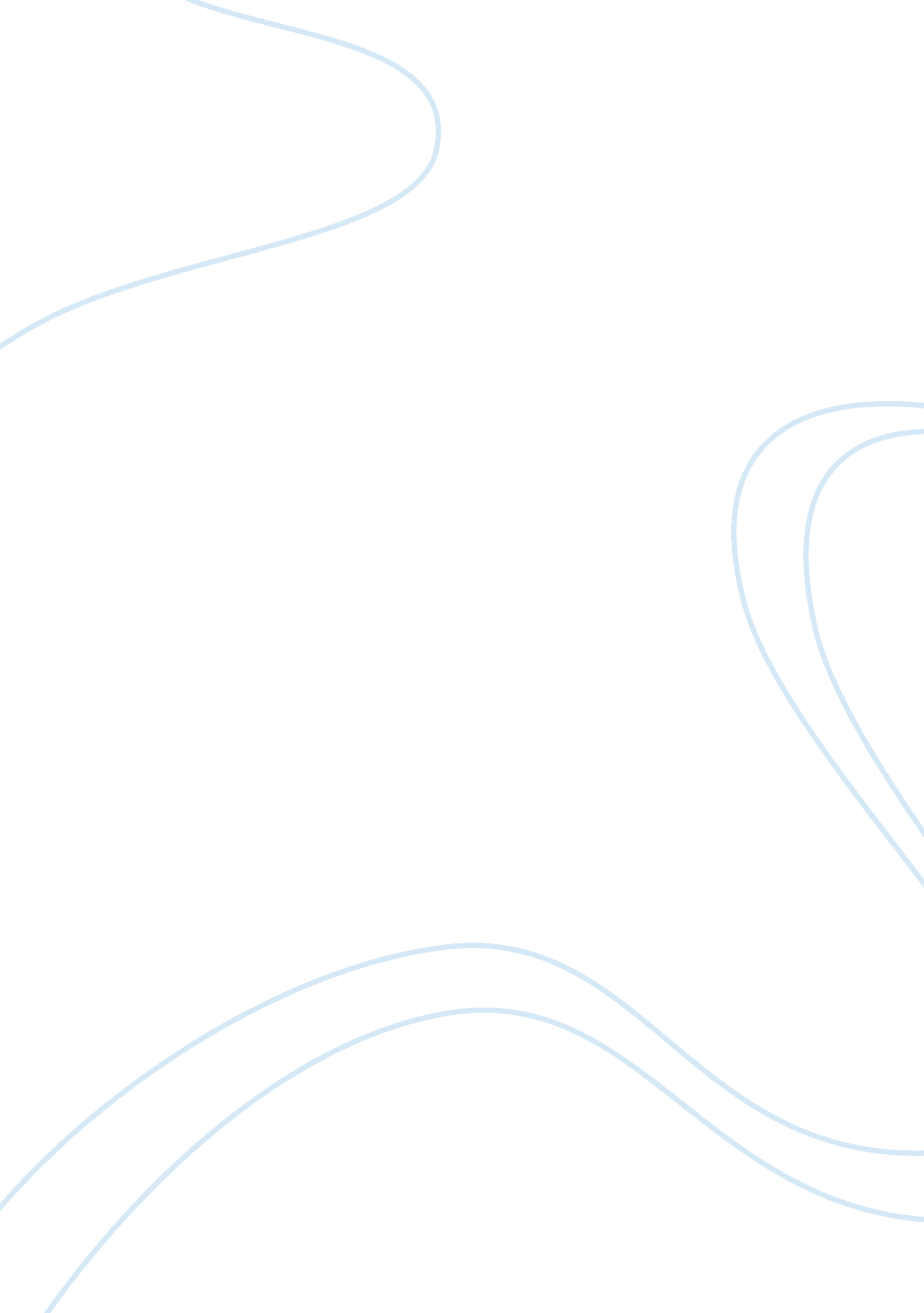 Public speaking – friends and friendship.Life, Friendship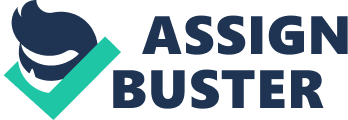 HPD 111 – PUBLIC SPEAKING ENGLISH MOHD HAFIZAN BIN MOHAMAD SAH 2010319793 OUTLINE TOPIC: Friends andfriendship. OUTLINE Specific Purpose: To inform my audience about who are friend, and what is friendship. Central Idea: friends are people whom will always be at your side whenever you need to express or share your feeling and do some activities with them. Introduction I. It was a few years ago when I saw a group of teenagers do some bully to a teenager. However, that teenager didn’t report their activities to police but he got back up by some other teenagers whose are his friend came to elp him out. II. When I saw this incident, I have learnt that friends are essential whenever we are in pinch. III. They could help us out whenever we in serious trouble. IV. Today, I would like to inform you about friend and friendship. (Transition: Let’s start with the first point about friendship. ) Body I. Friendship is a blessing for us. A. Friends will help us whenever we are in a pinch. 1. True friends will help us from any trouble. 2. Friends will challenge us to attain our original limits with encouragement when we allow ourselves not to go beyond our easonable boundaries. B. They will cheer us when we’re sorrowful or depressed. 1. Friends will motivate us when we’re ready to give in, and they can provide for us when life falls apart. 2. Friendship is a blessing, and a friend is the channel through whom great emotional, spiritual, and sometimes even physical blessings flow. (Transition: Now you knew that friendship is like blesses to us, let’s look about the other meaning of friendship. ) II. Friendship is everlasting relationship. A. Friendship is the only everlasting feature in the world. 1. Friends will try to find new ways to make you not to fall intodepression. 2. Friends can also make us realised that depression won’t help us from solving any trouble. B. Friendship will grow slowly as we experienced new things with friends and it will not be removed easily. 1. They will find innovative ways to stop us from falling, failing and try to get help to lift us up. 2. They will give us some good advice to rebuild strength on facing any troubles. (Transition: Given there about everlasting friendship, I’m sure you want to know what’s next. ) III. Friendship will give us courage to go through life. A. Friends, they are the only source of our brave hearts. 1. Friends will make us show more efforts and spirits when doing something that we can’t do before. 2. Friends will come to us to help us solve our problems. B. Friendship is one of our sources to become brave while making some activities that need more courage. 1. Friendship gives courage to our mind and body. 2. Friends will help us to escape from big troubles. Conclusion I. As we have look through there are lots things to consider about friends and friendship. II. Friends are the most precious treasure to us and we need to keep it in good condition. III. In case of getting some friends, you need to find the loyal friends in your life so that your relationship will become worthy at the end. Bibliography Albert, Prakash (2010). Friends and Friendship - Who are friends, and what are friendship. Lepp, Ignace (1966). The Ways of Friendship. New York: The Macmillan Company. L'Abate, Luciano (2007). Friendship, social support, andhealth. Low-cost approaches to promote physical and mental health: Theory, research, and practice. (pp. 455–472). xxii, 526 pp. New York. 